PROJETO: 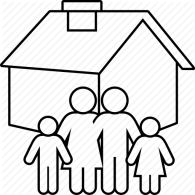 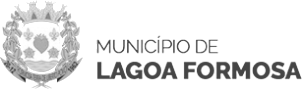 “EM CASA TAMBÉM SE APRENDE”                                PORTUGUÊS - 3º ANO DO ENSINO FUNDAMENTAL___________________________________________________________________________ATIVIDADE  1 – Data: 18/08/2020ALUNO (A):___________________________________________________________________________1. Quais são seus super-heróis preferidos?_____________________________________________________________________________________2. Observe as fotos dos super-heróis a seguir. De qual deles você gosta mais?_____________________________________________________________________________________3. Qual deles é o que tem a melhor defesa? ______________________________________________4. Quem tem o melhor equipamento? ___________________________________________________      FICHAS TÉCNICAS DOS SUPER-HERÓIS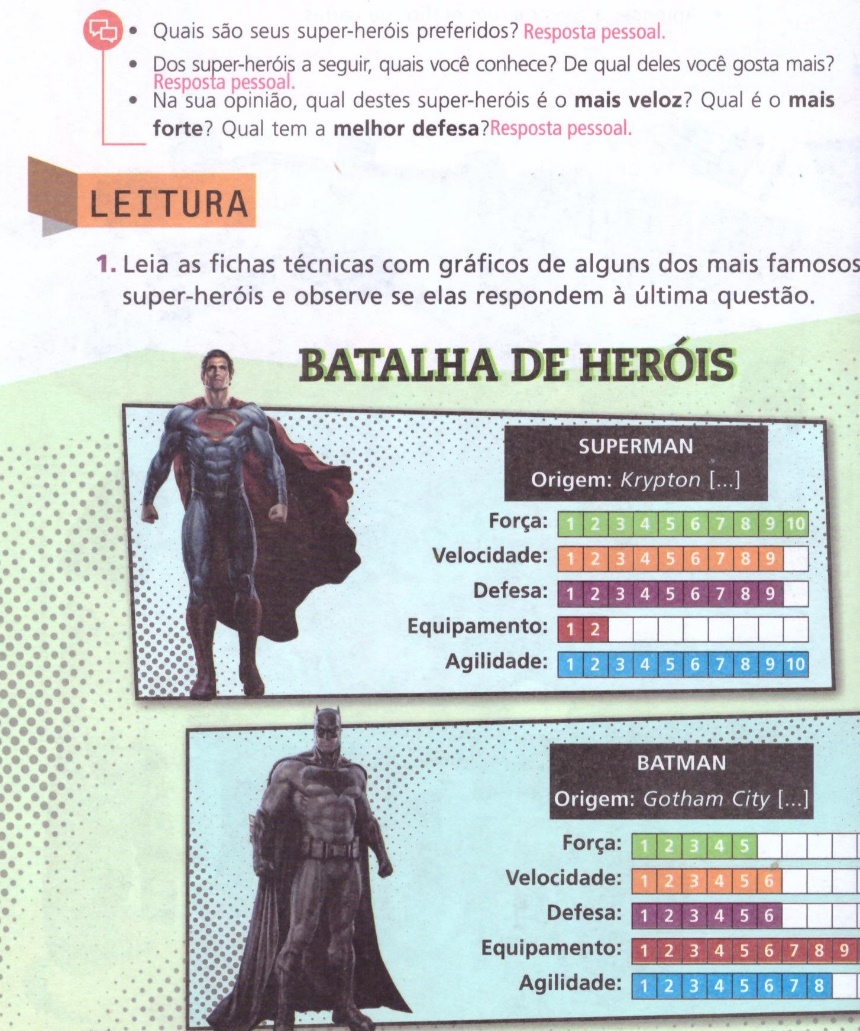 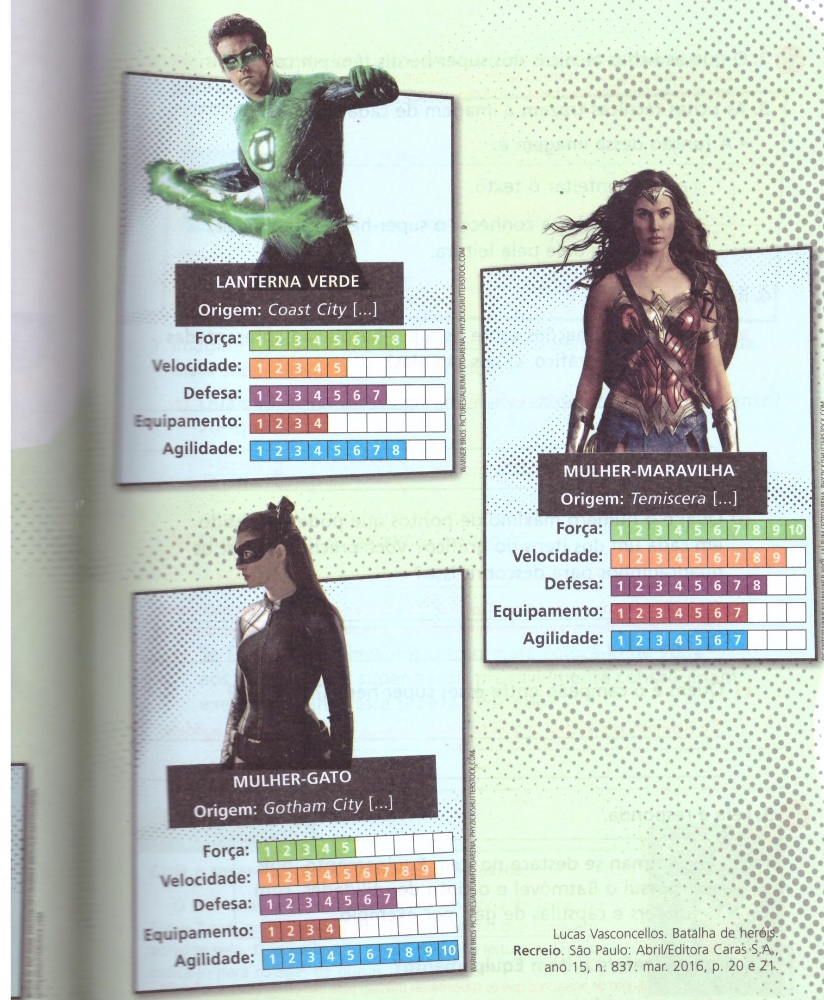 1. O que estas fichas têm em comum?______________________________________________________________________________________2. As fichas trazem a imagem de cada super-herói. A função dessa imagem é:a) (    ) Apenas enfeitar o texto.b) (    ) Ajudar o leitor a conhecer o super-herói e despertar o interesse dele pela leitura.3. Quem é o campeão destes super-heróis? Por quê?_____________________________________________________________________________________4. Imagine que um trem tenha descarrilhado em uma cidade onde esses super-heróis estejam reunidos.a) Quais deles chegariam mais rápido ao local do acidente? Por quê?__________________________________________________________________________________________________________________________________________________________________________b) Se fosse preciso levantar o trem para colocá-lo de volta aos trilhos, quais super-heróis conseguiriam executar melhor esta proeza? Por quê?__________________________________________________________________________________________________________________________________________________________________________Começo de Aventura por Júlia Moióli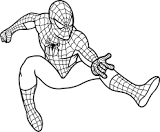 	Peter Parker é um adolescente que vai à escola, tenta se entender com os amigos e conquistar uma garota. Ou seja, é um cara comum, ou quase.	Isso muda depois que ele é picado por uma aranha radioativa e ganha força, sentidos apurados e flexibilidade. Assim, vai se transformando no Homem-Aranha, que pode soltar uma teia resistente, prever acontecimentos e voar entre os prédios.	O jovem herói é bem humorado, vive falando com a turma por celular ou internet, mas leva sustos com suas habilidades e com os vilões arrepiantes que tem que enfrentar.1. Quantos parágrafos tem o texto “Começo de Aventura”? _________________________________2. Marque um X na alternativa correta:a) (    ) Um parágrafo começa com letra minúscula.b) (    ) Para iniciar um parágrafo não é preciso dar nenhum espaço da margem.c) (    ) Um parágrafo sempre começa com letra maiúscula e precisa dar um espaço da margem.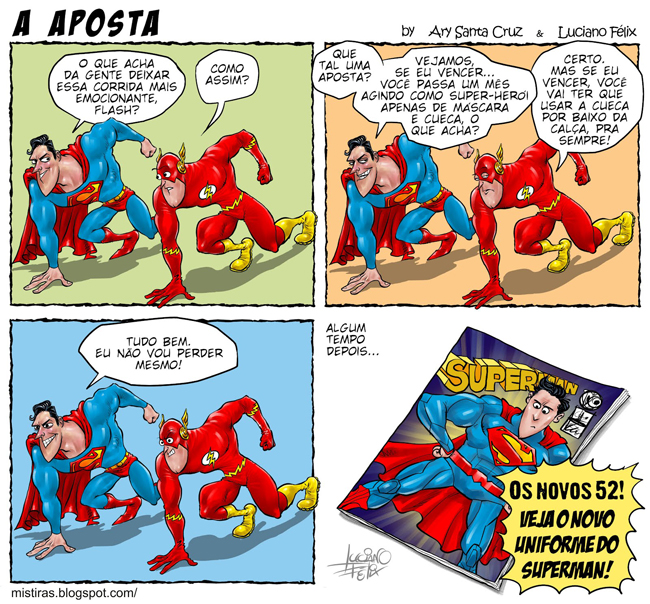 3. O que o Super-homem e o Flash estavam apostando?_______________________________________4. Quem venceu?_______________________________________5. O que o Super-homem teve que fazer depois de perder a aposta?__________________________________________________________________________________________________________________6. Você acha que o Super-homem deveria ter apostado corrida com o Flash?  Por quê?____________________________________________________________________________________PROJETO: “EM CASA TAMBÉM SE APRENDE”                                PORTUGUÊS - 3º ANO DO ENSINO FUNDAMENTAL___________________________________________________________________________ATIVIDADE  2 – Data: 19/08/2020ALUNO (A):___________________________________________________________________________Leia o texto: O feijãozinho vaidoso de Iza Ramos de Azevedo Souza	Era uma vez um feijãozinho que riu demais.	Um grãozinho de feijão dormitava a beira de um riacho. De repente acordou com vozes irritadas. Sentou-se rapidamente e viu que provinham do riacho. Por ele descia um pedacinho de carvão numa palhinha, que deslizava suavemente sobre as águas.	Ambos discutiam acaloradamente.	O feijãozinho ficou entretido, a observar como brigavam. Que palavras feias proferiam!	O carvão estava realmente nervoso, e, num dado instante, deu três pulinhos, ficando vermelho de tanta raiva.	O feijãozinho meditou: 	- Carvão vermelho é brasa.	A brasinha queimou a palhinha e chiii.... Apagou e afundou.	Desatou ele numa risada gostosa ao ver no que deu a briga. Riu tanto que: bum.... Estourou sua barriga.	- Que fazer agora? 	Assim pensando e segurando a barriguinha com as duas mãos, resolveu:	- Vou até a casa daquela velhinha que mora a beira do riacho. Quem sabe se poderá socorrer-me.	Arrastando-se com dificuldade, conseguiu chegar até lá. A boa velhinha preparou agulha e linha e pôs-se a costurar sua barriga. A pobre anciã, no entanto, já estava bem velhinha e pouco enxergava. Por mais que caprichasse, não conseguiu fazer um trabalho muito bom. Decorrido algum tempo, o ferimento sarou, mas restou uma cicatriz muito feia.	O feijãozinho, muito vaidoso, anda, agora meio encurvado, para disfarçar o sinal que traz na barriga.1. Onde se passa a história do feijãozinho vaidoso?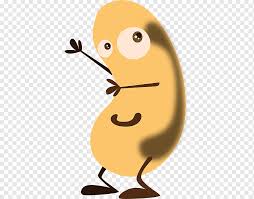 ________________________________________________________________2. As vozes irritadas que o feijãozinho ouviu eram:a) (    ) do riacho que cantarolava.b) (    ) das árvores que se balançavam com o vento.c) (    ) das pedras que rolavam pelas águas.d) (    ) do carvão e da palhinha que deslizavam sobre as águas.3. Numere as expressões de acordo com as fichas: (      ) Calmo, manso(      ) Nervoso, vermelho(      ) Entretido, dorminhoco, vaidoso(      ) Irritada, queimada, leve4. O feijãozinho estourou a barriga por quê:a) (    ) molhou-se no riacho                 b) (    ) queimou-se na brasa               c) (    ) riu da discussão5. O que o feijãozinho resolveu fazer quando viu sua barriga estourada?__________________________________________________________________________________________________________________________________________________________________________6. Por que o feijãozinho anda meio encurvado?__________________________________________________________________________________________________________________________________________________________________________7. Vamos passar as palavras para o diminutivo, como o exemplo FEIJÃO – FEIJÃOZINHOa) brasa: _____________________________             b) carvão: _________________________________c) sinal: ______________________________            d) palha: __________________________________8. Numere a segunda coluna de acordo com os sinônimos das palavras destacadas:1. Provinham do riacho                                                                                         (     ) caiu2. Discutiram acaloradamente                                                                              (     ) velha3. Desatou numa risada                                                                                        (     ) vinham4. Ficou entretido                                                                                                  (     ) distraído5. Pobre anciã                                                                                                       (     ) marca6. Decorrido algum tempo                                                                                     (     ) animadamente7. Cicatriz feia                                                                                                       (     ) passado9. Vamos passar as palavras para o aumentativo: Ex: Pedaço / pedação: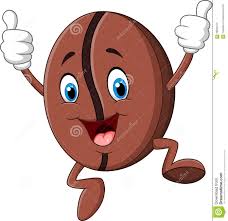 a) Barriga: ________________________________________b) Pulo: __________________________________________c) Risada: ________________________________________d) Vermelho: _____________________________________e) Casa: _________________________________________10. Reescreva as frases substituindo a palavra em destaque pelo seu antônimo:a) O feijão ouviu vozes irritadas:_____________________________________________________________________________________b) O feijão vaidoso anda encurvado._____________________________________________________________________________________PROJETO: 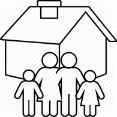 “EM CASA TAMBÉM SE APRENDE”           EDUCAÇÃO FÍSICA/ PORTUGUÊS - 3º ANO DO ENSINO FUNDAMENTAL___________________________________________________________________________ATIVIDADE  3 – Data: 20/08/2020ALUNO (A):___________________________________________________________________________	Leia o poema: Cabra-cega	Brincando de cabra-cega	O mundo fica escuro.	“Cabra-cega não pega    	Aqui estou mais seguro.”	Não vale tirar a venda	Brincadeira tem hora e regra.	Não vale espiar pela fenda.	“Cabra-cega não me pega! “	Cabra-cega vai tateando	Vai tateando e não sossega.	Todos brincam se esquivando	Cabra-cega escorrega.	“Cabra-cega não me pega!	 Cabra-cega não me pega!”   Dilan Camargo. Brincar. Porto Alegre. Projeto, 2007.p.10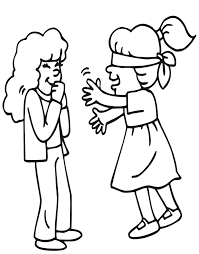 1. Por que “o mundo fica escuro” quando se brinca de cabra-cega?___________________________________________________________2. O que você entendeu do verso “Brincadeira tem hora e regra.”______________________________________________________________________________________________________________________3. Quais são as regras da cabra-cega?_____________________________________________________________________________________________________________________________________________3. Que verso se repete? __________________________________________________________________________________Convide o papai, a mamãe e os irmãos para brincarem juntos de cabra-cega.4. Quem participou da brincadeira?__________________________________________________________________________________5. Onde vocês brincaram?__________________________________________________________________________________6. Quem começou sendo a cabra-cega?__________________________________________________________________________________7. Quem foi o mais esperto na brincadeira?__________________________________________________________________________________PROJETO: “EM CASA TAMBÉM SE APRENDE”           EDUCAÇÃO FÍSICA/ PORTUGUÊS - 3º ANO DO ENSINO FUNDAMENTAL___________________________________________________________________________ATIVIDADE  4 – Data: 21/08/2020ALUNO (A):___________________________________________________________________________Você já ouviu falar em ditos ou ditados populares? São os chamados de provérbios. São falas que passam de geração para geração.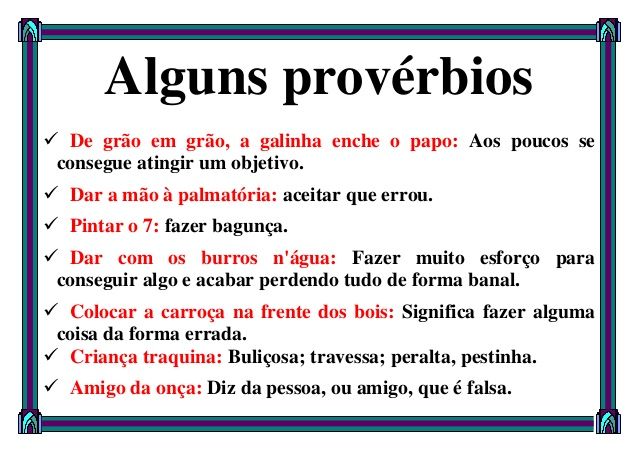 Leia alguns deles e tente se lembrar da situação em que você os ouviu.1. Das frases abaixo, marque aquelas que são ditos populares.(  ) Quem espera sempre alcança.(  ) Gasolina terá novo aumento na próxima semana.(  ) Papagaio come milho, periquito leva a fama.(  ) A que horas você chega da aula?(  ) Quem com ferro fere, com ferro será ferido.(  ) Quem quer faz, quem não quer manda.2. Marque as alternativas corretas sobre os ditos populares:(  ) São textos longos.(  ) Relatam um fato ocorrido.(  ) Narram uma história inventada.(  ) Expressam um aprendizado com situações da vida.(  ) São de autoria desconhecida.3. Escreva um outro dito popular:_____________________________________________________________________________________4. Observe o dito popular: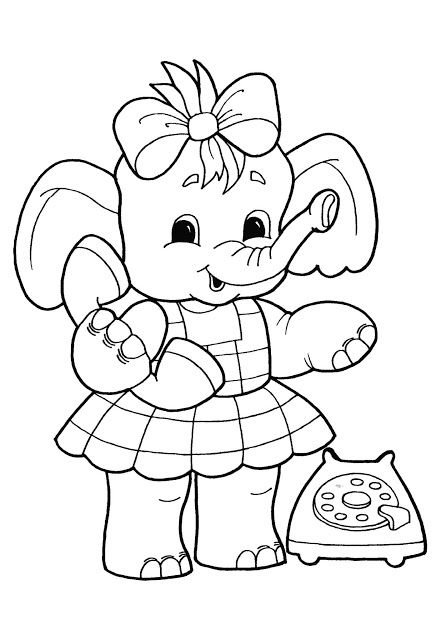 Marque a opção que melhor explica esse dito popular: a) (    ) Quem tem esperança alcança tudo na vida.b) (    ) Quem sabe esperar sempre consegue aquilo que deseja.c) (    ) Para conseguir as coisas a melhor coisa a se fazer é sentar e esperar.   AGORA VAMOS RELEMBRAR UM POUQUINHO A SEPARAÇÃO DAS SÍLABAS NAS PALAVRAS:	Existem nomes que indicam o número de sílabas de uma palavra. Por exemplo: dizemos que uma palavra de uma única sílaba é uma palavra monossílaba. Refletindo sobre essa explicação, identifique: 1. O nome usado para indicar uma palavra com duas sílabas:           (  ) dissílaba                    (   ) trissílaba                     (   ) polissílaba2. Escreva 6 palavras dissílabas:____________________________________________________________________________________3. O nome usado para indicar uma palavra com três sílabas:           (   ) dissílaba                     (   ) trissílaba                    (   ) polissílaba 4. Escreva 5 palavras trissílabas:_____________________________________________________________________________________5. O nome usado para indicar as palavras de quatro ou mais sílabas:           (   ) dissílaba                    (   ) trissílaba                     (   ) polissílaba6. Escreva 4 palavras polissílabas:____________________________________________________________________________________7. Separe as sílabas das palavras abaixo, e classifique-as quanto ao número de sílabas:a) periquitos: ______________________________________________________________b) ferro:        ______________________________________________________________c) papagaio: _______________________________________________________________d) quem:       _______________________________________________________________e) devagar: ________________________________________________________________f) alcança: ________________________________________________________________g) traquina: ________________________________________________________________PROJETO: “EM CASA TAMBÉM SE APRENDE”           			 PORTUGUÊS - 3º ANO DO ENSINO FUNDAMENTAL___________________________________________________________________________ATIVIDADE  5 – Data: 24/08/2020ALUNO (A):___________________________________________________________________________Leia o texto: A galinha Cor de Rosa de Duda Machado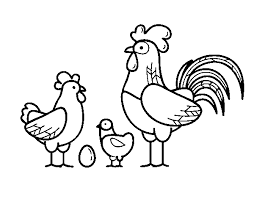 Era uma galinha Cor de Rosa, Metida a chique, toda orgulhosa,Que detestava pisar no chãoCheio de lama do galinheiro.Ficava no alto do poleiroE quando saía do lugar,Batia as asas para voar.Mas seus pés acabavam na lama.					       Aí armava o maior chilique,					       Cacarejava, bicava o galo,					       E depois, com ar de rainha,					       Lavava os pés numa pocinha.1. Qual destes adjetivos não serve para caracterizar a galinha Cor de Rosa?a) (    ) Chique                    b) (    ) Orgulhosa                   c) (    ) Humilde   2. O que a Galinha Cor de Rosa detestava?_____________________________________________________________________________________  3. O que ela fazia quando sujava seus pés?__________________________________________________________________________________________________________________________________________________________________________4. Grife no texto as palavras que apresentam LH, CH, NH. E depois copie-as no local correto:5. Escreva uma frase com a palavra SONHO._____________________________________________________________________________________    Quem tudo querTudo perde.Devagar se vai ao longe.Quem não chora não mama.Onde tem fumaça tem fogo.Água mole em pedra dura tanto bate até que fura.Quem espera sempre alcança.Grupo do CHGrupo do LHGrupo do NH